REQUERIMENTO TRANSFERÊNCIA DE ORIENTAÇÃO (requerente – professor orientador)Sr.(a) Coordenador(a) do Programa de Pós-Graduação em Agronomia:Eu, ..........................................................................................................................................., professor orientador do discente ..................................................................................................................., nível     (  ) Mestrado  (  ) Doutorado do PPGA, venho requerer transferência de orientação para o Professor ..................................................................................................................................................................Justificativa:.........................................................................................................................................................................................................................................................................................................................................................................................................................................................................................................................................................................................................................................................................................................................................................................................................................			Marechal Cândido Rondon, .......... de ............................de ............					.....................................................................						     Assinatura do requerenteUNIOESTEUniversidade Estadual do Oeste do ParanáCampus de Marechal Cândido RondonCentro de Ciências AgráriasPrograma de Pós-Graduação em AgronomiaMestrado e Doutorado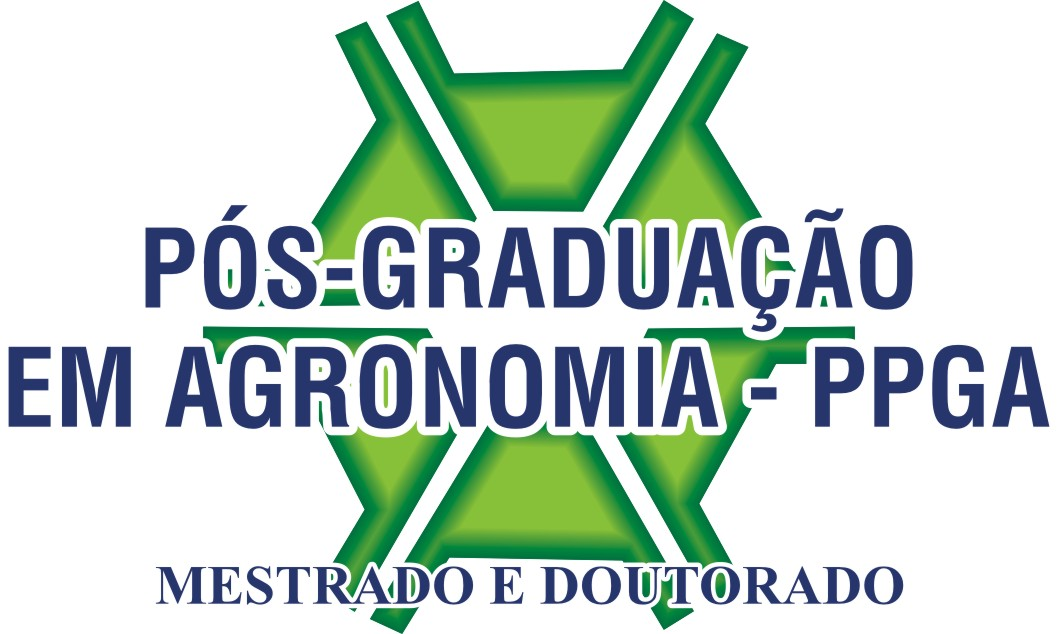 Aprovação do Colegiado do PPGAAta: _______/_______